Year 3 Champion ChallengeHere are some Handy Hints:Plan ahead.  Mark the challenges you plan on completing throughout the year.  Ask an adult to help you.  You could speak about family plans for the year and see where they could possibly fit into a challenge.  Thorough planning will save any last minute rushing to get them finished.  Set timelines for challenges (when do you expect to get them done?)Remember that you can do as many ‘Design your own’ challenges as you like.  The other challenges are merely suggestions!  Keep in mind that they are to challenge YOU!Think carefully about how you are going to present your evidence of completed challenges.  Remember there are many different ways of presenting – E.g. Poster, photos, ticket stub, menu, brochure, certificate, reports, Keynote, checklists, WIKI, the list is endless…  Be as creative as you like and remember that it doesn’t have to cost anything!!!Have fun challenging yourself and remember that you are working towards this…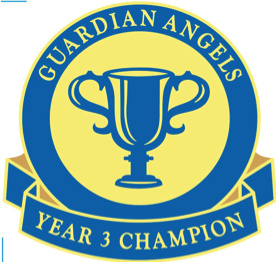 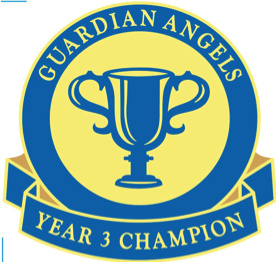 Academic ChallengesDate completedEvidenceA1Consistently complete Maths & Literacy tasks set by your teacherA2Improve your communication skills:  Be a reporter - Report an event (Fete, birthday, Easter, Swimming Carnival, Beachathon, etc) in writing and present it to your classA3Improve your science and technology skills:  Design and build a craft that flies or complete 1 simple science experiment at home and present your findings to the class.A4 Japanese Hiragana Challenge (see  website or Japanese wiki for details)A5Improve your spelling skills:  Get 100% on at least 8 spelling tests over the year  (2 per term)A6Improve your reading skills:  read for 200 nights over the school year.A7Design your own Academic Excellence ChallengePhysical Activity and the OutdoorsDate completedEvidenceP1Improve your fitness:  Over a four week period, complete a run, walk or cycle 10kmP2Improve your swimming skills:  Swim a total of 200m non-stopP3Explore the outdoors:  With a family member or family friend, complete a challenging walk of at least 2kms (Mt Tamborine has a number bush walks of this distance)P4Undertake and complete an endurance event:  Participate in a triathalon, Airport Marathon Junior Dash 2km, cycle race etcP5Compete in a sport for an entire seasonP6Walk or run from Main Beach SLC to the Seaway with an adultP7Design your own Physical Activity and the Outdoors ChallengeCreative ArtsDate completedEvidenceC1Create a piece of art, in celebration of Easter or commemorating Anzac Day or Remembrance Day, for display in your classroom.C2Practise your musical instrument for 15 minutes, three times a week for Term Two & ThreeC3Improve your confidence and skill:  Prepare and present a speech of a topic of your choice to the classC4Participate in the choir, attending all rehearsals and performancesC5Learn a new piece of music (for your instrument) and perform it for an audience.C6Design your own Creative Arts ChallengeService & GivingDate completedEvidenceS1Join a community group:  Show how through this you have helped others e.g. Cubs, Scouts, Brownies, Guides, Church group etc.S2Give to children in need: Participate in the school rice day, assist the teacher in the preparation, serving and cleaning up process.S3Give to your family: Do a job for your family (e.g..Bring in the bins, hang out washing, prepare a meal etc) at least once a week for a monthS4Give to families in need:  Give some of your pocket money to a worthy cause (e.g.: Caritas, St Vincent De Paul etc)S5Give of your time:  Visit an elderly person who needs company at least two times over a termS6Give your skills to help others:  Join a Surf Life Saving Club or similarS7Design your own Service & Giving ChallengeEnvironmentalDate completedEvidenceE1Help out around the school: Collect rubbish every day over a four (4) week periodE2Bring in a nude lunch 2 times a week for one termE3Keep an area of your garden at home weed free for one term.E4Visit your local park or beach and collect a big bag of rubbish.  This activity needs to be supervised by an adult.E5Reduce traffic pollution.  Active travel to school once per week for a term – walk with the Walking School Bus, ride your scooter or bike etc.  E6Environmental Challenge – see website for details.E7Design your own Environmental Challenge.“Design your own”Date completedEvidence